Приложение 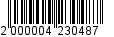 УТВЕРЖДЕНАпостановлениемадминистрации от ______________ № ________Технологическая схемапредоставления муниципальной услуги по приему в эксплуатацию после переустройства и (или) перепланировки жилого помещенияРаздел 1 «Общие сведения о государственной услуге»Раздел 2. «Общие сведения об услуге»Раздел 3. «Сведения о заявителях услуги»Раздел 4. «Документы, предоставляемые заявителем для получения услуги»Раздел 5. «Документы и сведения, получаемые посредством межведомственного информационного взаимодействия»Раздел 6. «Результат услуги»Раздел 7. «Технологические процессы предоставления услуги»Раздел 8. «Особенности предоставления услуги в электронной форме»_____________№п/пПараметрЗначение параметра/состояние1231Наименование органа, предоставляющего услугуАдминистрация муниципального образования «Всеволожский муниципальный район» Ленинградской области2Номер услуги в федеральном реестре47401000100007687543Полное наименование услугиМуниципальная услуга по приему в эксплуатацию после переустройства и (или) перепланировки жилого помещения4Краткое наименование услугиНет5Административный регламент предоставления государственной услугиПостановление администрации муниципального образования «Всеволожский муниципальный район» Ленинградской области от 20.06.2016 № 1327 «Об утверждении административного регламента предоставления администрацией муниципального образования «Всеволожский муниципальный район» Ленинградской области муниципальной услуги «Прием в эксплуатацию после переустройства и (или) перепланировки жилого помещения»6Перечень "подуслуг"Нет7Способы оценки качества предоставления государственной услуги1) Портал государственных услуг (функций) Ленинградской области: gu.lenobl.ru;                                                           2) Официальный сайтАдминистрация  муниципального образования «Всеволожский муниципальный район» Ленинградской области:  http://www.vsevreg.ru/;3)Терминальные устройства;
4) Опрос заявителей непосредственно при личном приеме или с использованием телефонной связи№п/пНаимено-вание услугиСрок предоставления 
в зависимости
 от условийСрок предоставления 
в зависимости
 от условийОснования отказа 
в приеме документовОснование отказа 
в предостав-лении услугиОснования приостановления предоставления услугиСрок приостановления предоставления услугиПлата за предоставление услугиПлата за предоставление услугиПлата за предоставление услугиСпособ обращения 
за получением услугиСпособ получения результата услуги№п/пНаимено-вание услугиСрок предоставления 
в зависимости
 от условийСрок предоставления 
в зависимости
 от условийОснования отказа 
в приеме документовОснование отказа 
в предостав-лении услугиОснования приостановления предоставления услугиСрок приостановления предоставления услугиНаличие платы (государственной пошлины)Реквизиты нормативного правового акта, являющегося основанием для взимания платы (государственной пошлины)КБК для взимания платы (государственной пошлины), в том числе для МФЦСпособ обращения 
за получением услугиСпособ получения результата услуги№п/пНаимено-вание услугиОснования отказа 
в приеме документовОснование отказа 
в предостав-лении услугиОснования приостановления предоставления услугиСрок приостановления предоставления услугиНаличие платы (государственной пошлины)Реквизиты нормативного правового акта, являющегося основанием для взимания платы (государственной пошлины)КБК для взимания платы (государственной пошлины), в том числе для МФЦСпособ обращения 
за получением услугиСпособ получения результата услуги123456789101112131Прием 
в эксплуатацию после переустройства 
и (или) перепланировки жилого помещенияНе более 30календарных дней
с даты  поступления заявленияНе более 30календарных дней с даты  поступления заявления1) Отсутствие необходимых документов, предусмотренных вразделе 4 настоящей технологической схемы;2) Несоответствие представленных документов требованиямв разделе 4 настоящей технологической схемы;3) Заявитель не является собственником помещения или нанимателем либо уполномоченным им лицом;4) В заявлении не указаны фамилия, имя, отчество (при наличии) гражданина, либо наименование юридического лица, обратившегося за предоставлением услуги;5) Текст 
в заявлении не поддается прочтению;6) Заявление подписано не уполномоченным лицом1) Представление документов 
в ненадлежащий орган;2) Нарушение при переустройстве и (или) перепланировке жилого помещения требований проектной документации;3) Необеспечение заявителем доступа членам приёмочнойкомиссии по рассмотрению вопросов переустройства и (или) перепланировки жилых помещений 
на территории МО «Всеволожскиймуниципальный район» Ленинградской области(далее – Комиссия) для осмотра Комиссией переустроенного и (или) перепланированного жилого помещения;4) Отсутствие документов, необходимых в соответствии с законодательными или иными нормативными правовыми актами для предоставлениямуниципальной услуги, находящихся в распоряжении государственных органов, органов местного самоуправления и подведомственных им организаций 
и подлежащих представлению в рамках межведомственного взаимодействия, в случае непредставления указанных документов заявителем по собственной инициативеНетНетНетНетНет1) Администрация муниципального образования «Всеволожский муниципальный район» Ленинградской области;                               2) ГБУ ЛО «Многофункциональный центр предоставления государственных и муниципальных услуг»;                           3) Портал государственных услуг (функций) Ленинградской области: www.gu.lenobl.ru;     4)Единый портал государственных услуг (функций): www.gosuslugi.ru;     5) Посредством почтовой связи1) Администрация муниципального образования «Всеволожский муниципальный район» Ленинградской области;                                 2)ГБУ ЛО «Многофункциональный центр предоставления государственных и муниципальных услуг»;3) Портал государственных услуг (функций) Ленинградской области: www.gu.lenobl.ru; 4) Посредством почтовой связи№п/пКатегории лиц, имеющих право на получение услугиДокумент, подтверждающий правомочие заявителя соответствующей категории на получение услугиУстановленные требования 
к документу, подтверждающему правомочие заявителя соответствующей категории на получение услугиНаличие возможности подачи заявления 
на предоставление услуги представителями заявителя Исчерпывающий перечень лиц, имеющих право 
на подачу заявления от имени заявителяНаименование документа, подтверждающего право подачи заявления от имени заявителяУстановленные требования к документу, подтверждающему право подачи заявления от имени заявителя12345678Прием в эксплуатацию после переустройства и (или) перепланировки жилого помещенияПрием в эксплуатацию после переустройства и (или) перепланировки жилого помещенияПрием в эксплуатацию после переустройства и (или) перепланировки жилого помещенияПрием в эксплуатацию после переустройства и (или) перепланировки жилого помещенияПрием в эксплуатацию после переустройства и (или) перепланировки жилого помещенияПрием в эксплуатацию после переустройства и (или) перепланировки жилого помещенияПрием в эксплуатацию после переустройства и (или) перепланировки жилого помещенияПрием в эксплуатацию после переустройства и (или) перепланировки жилого помещения1Наниматель, либо собственник жилого помещения (физическое лицо), имеющий намерение предъявить после переустройства и (или) перепланировки жилое помещениеДокумент, удостоверяющий личность Должен быть действительным 
на срок обращения за предоставлением услуги.                                                          Не должен содержать подчисток, приписок, зачеркнутых слов 
и др. исправлений.                                    Не должен иметь повреждений, наличие которых 
не позволяет однозначно истолковать их содержаниеИмеетсяЛюбое дееспособное физическое лицо, достигшее 18 летДоверенностьДолжен быть действительным на срок обращения за предоставлением услуги.                                                          Не должен содержать подчисток, приписок, зачеркнутых слов и др. исправлений.                                    Не должен иметь повреждений, наличие которых не позволяет однозначно истолковать их содержание2Юридические лица1. Документ, подтверждающий факт внесения сведений о юридическом лице
в Единый государственный реестр юридических лиц (подлинник 
и копия). 2. Документ о постановке на учет 
в качестве налогоплательщика
 с указанием индивидуального номера налогоплательщика (подлинник и копия). 3. Учредительные документы или нотариально удостоверенные копии учредительных документов со всеми изменениями 
и дополнениями: 4. Один из документов, подтверждающих полномочия руководителяДолжен быть действительным
 на срок обращения за предоставлением услуги.                                                          Не должен содержать подчисток, приписок, зачеркнутых слов 
и др. исправлений.                                    Не должен иметь повреждений, наличие которых 
не позволяет однозначно истолковать их содержаниеИмеетсяЗаконный представитель, иной уполномоченный представитель по доверенностиДоверенностьДолжен быть действительным на срок обращения за предоставлением услуги.                                                          Не должен содержать подчисток, приписок, зачеркнутых слов и др. исправлений.                                    Не должен иметь повреждений, наличие которых не позволяет однозначно истолковать их содержание№ п/пКатегория документа Наименование документов, которые представляет заявитель для получения услугиКоличество необходимых экземпляров документа 
с указанием подлинник/копияДокумент, предоставляемый по условиюУстановленные требования 
к документуФорма (шаблон) документаОбразец документа /заполнения документа12345678Прием в эксплуатацию после переустройства и (или) перепланировки жилого помещенияПрием в эксплуатацию после переустройства и (или) перепланировки жилого помещенияПрием в эксплуатацию после переустройства и (или) перепланировки жилого помещенияПрием в эксплуатацию после переустройства и (или) перепланировки жилого помещенияПрием в эксплуатацию после переустройства и (или) перепланировки жилого помещенияПрием в эксплуатацию после переустройства и (или) перепланировки жилого помещенияПрием в эксплуатацию после переустройства и (или) перепланировки жилого помещенияПрием в эксплуатацию после переустройства и (или) перепланировки жилого помещения1Заявление о предоставлении услугиЗаявление о приемке 
в эксплуатацию после переустройства и (или) перепланировки жилого помещения1 экз. Оригинал                                                             Действия:1) Проверка 
на соответствие установленным требованиям;                      2) Формирование делаНетСведения заявления подтверждаются подписью лица, подающего заявление, с проставлением даты заполнения заявленияПриложение 1к Административному регламентупредоставления администрациеймуниципального образования «Всеволожский муниципальный район» Ленинградской областимуниципальной услугинет2Документ, подтверждающий личность заявителяДокумент, удостоверяющий личность1 экз. Оригинал, копияДействия:       1) Установление личности заявителя;                  2) Снятие копии 
с оригинала;                      3) Возврат оригинала заявителю;              4) Формирование делаПредоставляется один из документов данной категории документовВнесены сведения о гражданстве, месте рождения, регистрации, месте выдачи, дате выдачи, заверены подписью должностного лица 
и соответствующей печатью полномочного органаНе требуетсяНе требуется3Документ, удостоверяющий право (полномочия) представителя физического или юридического лица, если с заявлением обращается представитель заявителяДоверенность 1 экз.                Действия:                   1) Проверка
на соответствие установленным требованиям;                                            2) Формирование 
в дело              НетДолжны быть внесены сведения о:
- дате ее составления (лучше прописью) 
-  Ф.И.О. и паспортных данных(номер паспорта, кем и когда выдан) индивидуального предпринимателя;
- данных представителя. Для физического лица - это его Ф.И.О. 
и паспортные данные (номер паспорта, кем и когда выдан);
- полномочиях, которые предоставлены представителю (максимально подробно);
- сроке, на который выдана доверенность (если срок не указан, доверенность будет действительна 
в течение года со дня ее составления)Не требуетсяНе требуется4Учредительный документУчредительные документы1 экз. КопияДействия:                       1) Проверка 
на соответствие установленным требованиям;                      2) Снятие копии 
с оригинала                           3) Возврат оригинала заявителю;                                    4) Формирование 
в дело                                         Предоставляется один из документов данной категорииДолжен быть действителен на момент обращения за предоставлением услугиНе требуетсяНе требуется5Документ, подтверждающий производство строительно-монтажных работ 
по переустройству и (или) перепланировке переустраиваемого и (или) перепланируемого жилого помещенияИсполнительная документация 
на производство строительно-монтажных работ по переустройству и (или) перепланировке переустраиваемого 
и (или) перепланируемого жилого помещения1 экз. Оригинал                         Действия:                       1) Проверка
на соответствие установленным требованиям;                      2) Снятие копии 
с оригинала;                           3) Возврат оригинала заявителю;                                    4) Формирование 
в дело                                         НетДолжен соответствовать требованиям Жилищного кодекса РФ, иных законов, подзаконных нормативно-правовых актов Не требуетсяНе требуетсяРеквизиты актуальной технологической карты межведомственного взаимодействия Наименование 
с запрашиваемого документа (сведения)Перечень и состав сведений, запрашиваемых 
в рамках межведомственного информационного взаимодействияНаименование органа (организации), направляющего(ей) межведомственный запрос Наименование органа (организации), 
в адрес которого (ой) направляется межведомственный запросSID электронного сервисаСрок осуществления межведомственного информационного взаимодействия Форма (шаблон) межведомственного запросаОбразец заполнения формы межведомственного запроса123456789Прием в эксплуатацию после переустройства и (или) перепланировки жилого помещенияПрием в эксплуатацию после переустройства и (или) перепланировки жилого помещенияПрием в эксплуатацию после переустройства и (или) перепланировки жилого помещенияПрием в эксплуатацию после переустройства и (или) перепланировки жилого помещенияПрием в эксплуатацию после переустройства и (или) перепланировки жилого помещенияПрием в эксплуатацию после переустройства и (или) перепланировки жилого помещенияПрием в эксплуатацию после переустройства и (или) перепланировки жилого помещенияПрием в эксплуатацию после переустройства и (или) перепланировки жилого помещенияПрием в эксплуатацию после переустройства и (или) перепланировки жилого помещения-НетНетНетНетНетНетНетНет№п/пДокумент/документы, являющиеся результатом услугиТребования 
к документу/документам, являющимся результатом услугиХарактеристика результата (положительный/отрицательный)Форма документа/ документов, являющихся результатом услугиОбразец документа/документов, являющимся результатом услугиСпособ получения результатаСрок хранения невостребованных заявителем результатовСрок хранения невостребованных заявителем результатов№п/пДокумент/документы, являющиеся результатом услугиТребования 
к документу/документам, являющимся результатом услугиХарактеристика результата (положительный/отрицательный)Форма документа/ документов, являющихся результатом услугиОбразец документа/документов, являющимся результатом услугиСпособ получения результатав органев МФЦ123456789Прием в эксплуатацию после переустройства и (или) перепланировки жилого помещенияПрием в эксплуатацию после переустройства и (или) перепланировки жилого помещенияПрием в эксплуатацию после переустройства и (или) перепланировки жилого помещенияПрием в эксплуатацию после переустройства и (или) перепланировки жилого помещенияПрием в эксплуатацию после переустройства и (или) перепланировки жилого помещенияПрием в эксплуатацию после переустройства и (или) перепланировки жилого помещенияПрием в эксплуатацию после переустройства и (или) перепланировки жилого помещенияПрием в эксплуатацию после переустройства и (или) перепланировки жилого помещенияПрием в эксплуатацию после переустройства и (или) перепланировки жилого помещения1Акт приемочной комиссии 
о завершении переустройства 
и (или) перепланировки жилого помещенияДолжен содержать сведения о составе комиссии, сведения 
о результатах проведенного осмотра жилого помещения после проведения работ по его переустройству  и (или)  перепланировке, решение Комиссии, ф.и.о., подписи членов КомиссииПоложительныйПриложение 3к  Административному регламентупредоставления администрациеймуниципального образования «Всеволожский муниципальный район» Ленинградской областимуниципальной услугиНет1) Администрация муниципального образования «Всеволожский муниципальный район» Ленинградской области;                                                                          2) ГБУ ЛО «Многофункциональный центр предоставления государственных 
и муниципальных услуг»;3) Портал государственных услуг (функций) Ленинградской области: www.gu.lenobl.ru; 4) Посредством почтовой связи        3 года1 год2Отказ 
в подтверждении завершения переустройства 
и (или) перепланировки жилого помещенияФамилия, имя, отчество, наименование заявителя, место регистрации, сведения о принятии решенияОтрицательныйНетНет1) Администрация муниципального образования «Всеволожский муниципальный район» Ленинградской области;                                                                          2) ГБУ ЛО «Многофункциональный центр предоставления государственных 
и муниципальных услуг»;3) Портал государственных услуг (функций) Ленинградской области: www.gu.lenobl.ru; 4) Посредством почтовой связи3 года1 год№ п/пНаименование процедуры процессаОсобенности исполнения процедуры процессаСроки исполнения процедуры (процессса)Исполнитель процедуры процессаРесурсы, необходимые для выполнения процедуры процессаФормы документов, необходимые для выполнения процедуры процесса1234567Прием в эксплуатацию после переустройства и (или) перепланировки жилого помещенияПрием в эксплуатацию после переустройства и (или) перепланировки жилого помещенияПрием в эксплуатацию после переустройства и (или) перепланировки жилого помещенияПрием в эксплуатацию после переустройства и (или) перепланировки жилого помещенияПрием в эксплуатацию после переустройства и (или) перепланировки жилого помещенияПрием в эксплуатацию после переустройства и (или) перепланировки жилого помещенияПрием в эксплуатацию после переустройства и (или) перепланировки жилого помещения1Прием документов, необходимых для оказания муниципальной услуги Заявление о приеме в эксплуатацию после переустройства и (или) перепланировки жилого помещения принимается специалистом отдела по работе с обращениями 
и делопроизводству Администрации, в тот же день регистрируется и передается главе Администрации, который не позднее следующего дня после получения передает пакет документов начальнику Управления жилищно-коммунального хозяйства Администрации. Начальник Управления жилищно-коммунального хозяйства Администрации в течение пяти дней с момента поступления пакета документов направляет его 
на рассмотрение в Комиссию.Не более 5 календарных   днейДолжностное лицо администрации муниципального образования «Всеволожский муниципальный район» Ленинградской областиДокументационное обеспечение (формы, бланки , указанные 
в приложениях 
к административному регламенту) технологическое обеспечение (наличие доступа к автоматизированным системам, сервисам, защищенным каналам связи, 
а также наличие необходимого оборудования: принтера, сканера, МФУ)Приложение 1к Административному регламенту2Рассмотрение заявления об оказании муниципальной услуги 
и приложенных к нему документов,  назначение даты и времени осмотра Комиссией переустроенного и (или) перепланированного жилого помещения,осмотр Комиссией переустроенного и (или) перепланированного жилого помещения,принятие Комиссией решения и оформление соответствующего акта приемочной комиссии 
о завершении переустройства и (или) перепланировки жилого помещения либо оформление отказа 
в подтверждении завершения переустройства и (или) перепланировкиКомиссия в тридцатидневный срок со дня получения заявления о приемке в эксплуатацию после переустройства и (или) перепланировки жилого помещения:1) согласовывает с заявителем время и дату осмотра жилого помещения после завершенных работ 
по переустройству и (или) перепланировке. Согласование с заявителем времени и даты осмотра может производиться в письменной форме, по телефону или электронной почте; 2) в назначенный срок проводит осмотр переустроенного и (или) перепланированного жилого помещения;3) даёт оценку соответствия либо несоответствия переустройства и (или) перепланировки жилого помещения проектной документации и требованиям законодательства;4)  составляет два экземпляра акта приемочной комиссии о завершении переустройства и (или) перепланировки жилого помещения, подписывает и передает его начальнику управления жилищно-коммунального хозяйства;5) готовит письменный отказ в подтверждении завершения переустройства и (или) перепланировки жилого помещения (при условиях, содержащихся в пункте 2.10 административного регламента) и передает его начальнику управления жилищно-коммунального хозяйства.Акт приемочной комиссии о завершении переустройства 
и (или) перепланировки жилого помещения или отказ 
в подтверждении завершения переустройства и (или) перепланировки жилого помещения направляются почтой или выдаются под роспись заявителю в случае явки заявителя для личного получения документов 
в Администрацию или в МФЦ.Акт приемочной комиссии, подтверждающий завершение переустройства и (или) перепланировки, должен быть направлен органом, осуществляющим перевод помещений, в орган или организацию, осуществляющие государственный учет объектов недвижимого имущества 
в соответствии с Федеральным законом от 24 июля 2007 года № 221-ФЗ «О государственном кадастре недвижимости»Не более 30календарных  днейДолжностное лицо администрации муниципального образования «Всеволожский муниципальный район» Ленинградской областиДокументационное обеспечение (формы, бланки , указанные в приложениях к административному регламенту) технологическое обеспечение (наличие доступа 
к автоматизированным системам, сервисам, защищенным каналам связи,
а также наличие необходимого оборудования: принтера, сканера, МФУ)Приложение 3
к Административному регламентуСпособ получения заявителем информации о сроках и порядке предоставления услугиСпособ записи на прием в органСпособ приема и регистрации органом, предоставляющим услугу, запроса и иных документов, необходимых для предоставления услугиСпособ оплаты заявителем государственной пошлины или иной платы, взимаемой за предоставление услугиСпособ получения сведений о ходе выполнения запроса о предоставлении услугиСпособ подачи жалобы на нарушение порядка предоставления услуги и досудебного (внесудебного) обжалования решений и действий (бездействия) органа в процессе получения услуги123456Прием в эксплуатацию после переустройства и (или) перепланировки жилого помещенияПрием в эксплуатацию после переустройства и (или) перепланировки жилого помещенияПрием в эксплуатацию после переустройства и (или) перепланировки жилого помещенияПрием в эксплуатацию после переустройства и (или) перепланировки жилого помещенияПрием в эксплуатацию после переустройства и (или) перепланировки жилого помещенияПрием в эксплуатацию после переустройства и (или) перепланировки жилого помещенияПортал государственных услуг (функций) Ленинградской области: www.gu.lenobl.ru;Портал государственных услуг (функций) Ленинградской области: www.gu.lenobl.ru;В случае поступления всех документов, отвечающих требованиям, указанным в разделе 4 настоящей технологической схемы, в форме электронных документов (электронных образов документов), удостоверенных квалифицированной электронной подписью, днем обращения 
за предоставлением государственной услуги считается дата регистрации приема документов на ПГУ ЛО. 
В случае, если направленные заявителем (уполномоченным лицом)  электронное заявление 
и документы не заверены квалифицированной электронной подписью, днем обращения 
за предоставлением государственной услуги считается дата личной явки заявителя 
в администрацию муниципального района с предоставлением документов, отвечающих требованиям раздела 4 настоящей технологической схемыНет1. Портал государственных услуг (функций) Ленинградской области: www.gu.lenobl.ru;
2.Электронная почта заявителя1. Официальный сайт Администрация  муниципального образования «Всеволожский муниципальный район» Ленинградской области:  http://www.vsevreg.ru/;2. Портал государственных услуг (функций) Ленинградской области: www.gu.lenobl.ru;